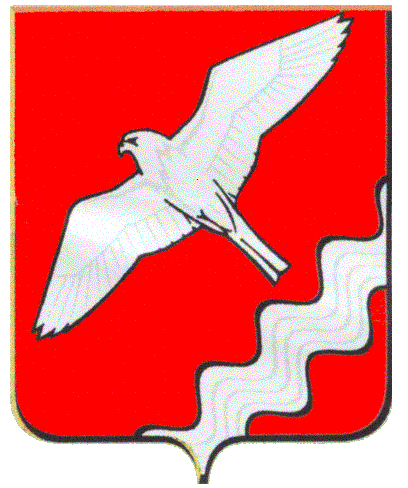 ДУМА МУНИЦИПАЛЬНОГО ОБРАЗОВАНИЯ КРАСНОУФИМСКИЙ ОКРУГ СОРОК ШЕСТОЕ ЗАСЕДАНИЕ  ПЯТОГО СОЗЫВАРЕШЕНИЕот 21 04. 2016 г.  № г. КрасноуфимскС целью совершенствования порядка регулирования землепользования и застройки на территории населенных пунктов  Муниципального образования Красноуфимский округ, реализации прав и законных интересов граждан, в соответствии со ст. 31, 32, 33, 35 Градостроительного кодекса РФРЕШИЛА:	1. Внести  изменения  в   карты градостроительного зонирования в границах населенных пунктов  Муниципального образования  Красноуфимский округ, связанных с уточнением размещения территориальных зон в населенных пунктах с.Сарсы-Вторые (приложение № 1),  с.Марийские Ключики (приложение № 2), с.Юва (приложение № 3), с.Русская Тавра (приложение №4), д.Верхняя Ирга (приложение № 5), д.Лебяжье (приложение №6).         2. Опубликовать настоящее решение в газете «Вперед» и на официальном сайте МО Красноуфимский округ.        3. Контроль за выполнением данного решения возложить на постоянную депутатскую комиссию по экономической политике, бюджету и налогам (Вышегородцев П.А.).Глава Муниципального образованияКрасноуфимский округ                                                                О.В. Ряписов                                                                                                                                           Приложение № 1к решению ДумыМОКрасноуфимский округ                                                                                          от   21.04.2016 г. N Измененияв карту градостроительного зонирования  в части изменения границ территориальных зонв населенном пункте село Сарсы-ВторыеПриложение № 2  к решению Думы МОКрасноуфимский округ                                                                                                            от   21.04.2016 г. N Измененияв карту градостроительного зонирования  в части изменения границ территориальных зон в населенном пункте село Марийские КлючикиПриложение № 3  к решению Думы МОКрасноуфимский округ                                                                                                            от   21.04.2016 г. N Измененияв карту градостроительного зонирования  в части изменения границ территориальных зон в населенном пункте село ЮваПриложение № 4  к решению Думы МОКрасноуфимский округ                                                                                                          от   21.04.2016 г. N Измененияв карту градостроительного зонирования  в части изменения границ территориальных зон в населенном пункте село Русская ТавраПриложение № 5  к решению Думы МОКрасноуфимский округ                                                                                                           от   21.04.2016 г. N Измененияв карту градостроительного зонирования  в частиизменения границ территориальных зонв населенном пункте деревня Верхняя ИргаПриложение № 6  к решению Думы МОКрасноуфимский округ                                                                                                            от   21.04.2016 г. N Измененияв карту градостроительного зонирования  в части изменения границ территориальных зон в населенном пункте деревня ЛебяжьеО внесении изменений в  карты градостроительного зонирования в границах населенных пунктов Муниципального образования Красноуфимский округп/п №Местонахождения земельного участкаИзменение в наименовании территориальной зоны1 Земельный участок, расположенный по ул.Ленина, д.107 площадью           3565 кв.м.  большей частью расположенный в зоне застройки индивидуальными жилыми домами (Ж-2), часть в зоне  открытого природного ландшафта (Р-4) и зоне озеленения специального назначения (С-1).Зону открытого природного ландшафта (индекс «Р-4») и зону  озеленения специального назначения (С-1) в зону застройки индивидуальными жилыми домами  (индекс «Ж-2»)п/п №Местонахождения земельного участкаИзменение в наименовании территориальной зоны1 Земельный участок площадью 900 кв.м., расположенный по ул.Первомайская,9   для размещения модульной котельной Зону открытого природного ландшафта (индекс «Р-4») в зону  производственно-коммунальных объектов IV-V класса опасности (индекс «П-2») с определением санитарно-защитной зонып/п №Местонахождения земельного участкаИзменение в наименовании территориальной зоны1Земельный участок, расположенный по ул.Ленина,52   Зону производственно-коммунальных объектов IV-V класса опасности (индекс «П-2») и зону коммунально-складских объектов (индекс «П-3») в зону  объектов сельскохозяйственного производства IV-V класса опасности (индекс «СХ-3»)   с определением санитарно-защитной зоны2Земельный участок, расположенный по ул.Ленина,61  Зону производственно-коммунальных объектов IV-V класса опасности (индекс «П-2») и зону коммунально-складских объектов (индекс «П-3») в зону  объектов сельскохозяйственного производства III класса опасности (индекс «СХ-2»)   с определением санитарно-защитной зонып/п №Местонахождения земельного участкаИзменение в наименовании территориальной зоны1Земельный участок площадью 11000 кв.м., расположенный по ул.Заречная,2  для строительства фермы Зону открытого природного ландшафта (Р-4) в зону  объектов сельскохозяйственного производства IV-V класса опасности (индекс «СХ-3») с определением санитарно-защитной зоны. п/п №Местонахождения земельного участкаИзменение в наименовании территориальной зоны1Земельный участок площадью 4400 кв.м., расположенный по ул.Хуторская,7 Зону открытого природного ландшафта (индекс «Р-4»)  в зону застройки индивидуальными жилыми домами (индекс «Ж-2») п/п №Местонахождения земельного участкаИзменение в наименовании территориальной зоны1Земельный участок площадью ~ 5га , расположенный на северо-восток от дома  №15   по ул. Зеленая и от полевой дороги, которая с ул.Зеленая уходит в юго-восточном направлении   до северо-восточной границы населенного пункта  Зону садовых некоммерческих товариществ (индекс «СХ-1») и зону открытого природного ландшафта (индекс «Р-4») в зону застройки индивидуальными жилыми домами  (индекс «Ж-2»)  